Equipo Técnico Pedagógico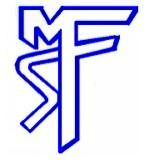 Colegio Sagrada Familia de NazarethEstimados Padres y Apoderados:La siguiente tabla ayudará a orientar a las familias para que puedan organizar y realizar las actividades priorizadas a la fecha. Recuerde que esta debe ser enviada a cada profesor jefe a más tardar el día Jueves 18 a las 18:00 horas.                                                                                             6° BAsignaturaFecha de actividadesActividadesLenguaje30 de marzoAutoevaluación.Lenguaje11 de mayoActividad de comprensión lectora (Texto del estudiante).Lenguaje25 de mayoFicha literaria “Quique Hache, detective”.Lenguaje1 de junioKamishibai “Quique Hache, detective”.Autoevaluación de plan lector.Lenguaje8 de junioActividad en formulario google.Prácticas Autónomas de Programa de Comprensión Lectora PROMOEDUC.Inglés6 de AbrilEvaluación Formativa: Comprensión lectora y expresión escritaBuscar en el diccionario el significado de palabras de vocabularioPintar en la tabla solo el /los alimento/s que le más le gustenRecortar y pegar 4 alimentos saludables y 4 no saludables en la tablaLeer un texto sobre comidas saludables o no saludables Responder el cuestionarioCompletar una auto-evaluación de su desempeño pintando la carita que mejor represente su aprendizajeInglés18 de MayoComprensión oral y expresión escritaObservar y escuchan video: 1) Observan el video 1, repiten sonidos2) Observan video 2 y registran en sus cuadernos las comidas que se muestran3) A qué país pertenecen las comidas que se muestranInglés26 de mayoEvaluación Formativa: Comprensión lectora y expresión escritaLeer un menú. Responder las preguntas de comprensión sobre el textoRelacionar la información 4.- Responda la autoevaluaciónInglés15 de junioComprensión oralObservan y escuchan video  y responden cuestionarioMatemática25 mayoContestar evaluación formativa.Matemática8 de junioRealizar la clase: Fracciones impropias y números mixtos. Matemática15 de junioRealizar la clase: Fracciones y números mixtos en la recta numérica y responder guías interactivas.CienciasNaturales6 de abrilGuía: “Capas de la Tierra”. Seguir indicaciones del tutorialCienciasNaturales11 de mayoGuía: “El suelo y sus propiedades”. Seguir indicaciones del tutorialCienciasNaturales25 de mayoGoogle forms: “El suelo y consecuencias de la erosión”. Seguir indicaciones del tutorialCienciasNaturales15 de junioGuía interactiva: “Fotosíntesis”. Seguir indicaciones del tutorialHistoria6 abrilVideos de la constitución Construcción de mapa conceptual AutoevaluaciónHistoria18 mayoLectura comprensiva de proceso electoral.Video de los procesos electorales.Historia25 de mayoLectura comprensiva y desarrollo de la organización política de Chile. Videos de repaso.Evaluación formativa. Historia15 de junio Formulario “causas del proceso de independencia” Videos explicativos sobre el proceso de independencia. Artes25 de marzo N° 2: Dibujar inicial nombre con figuras geométricas y pintar o decorar.Artes6 de abril   N° 3: Crear obra aplicando características Arte abstracto, técnica recorte papel a dedo.Artes8 de Junio N° 6: Crear obra personal aplicando características Impresionismo.Música4 de mayoRealizar actividad 1: Observar video y ppt sobre las texturas musicales y sus características y diferencias. Responde las preguntas.https://www.youtube.com/watch?v=efq5haBhSHchttps://drive.google.com/file/d/1WgiZORNxDJeFUNHnbs879ml2eS9UEfzV/viewMúsica11 de mayoRealizar actividad 1: Escuchar 4 canciones y describir las texturas musicales que ahí aparecen. (existe pauta de corrección en página del colegio.Música8 de junioRealizar actividad 1: Las cualidades del sonido, observar ppt y responde las preguntas del tutorial en tu cuaderno.Las cualidades del sonido: https://www.youtube.com/watch?v=ox82D_032A8https://drive.google.com/file/d/1_nfYMfG_xrdvLxkK-Ne-v-o8iUZTRgV0/viewMúsica15 de junioRealizar actividad 1: Musicograma, se trabaja con la plataforma “nearpod” Curso 6toA: https://share.nearpod.com/vsph/gY6IhpMoNuCurso 6to B: https://share.nearpod.com/vsph/ORUHwGMNMuEd. Física6 de abrilEvaluación formativa:Actividad 1: Entrenamiento personal.Actividad 2: Contestan preguntas en cuaderno.Ed. Física8 de junioEvaluación formativa:Plan de entrenamiento en casa del mes de mayo.ReligiónJunio 8Primera actividad de junio correspondiente al tutorial sobre la Biblia, Palabra viva de Dios, en el tutorial: 6religiónTutorialparapadresyapoderadosReligiónJunio 15Segunda actividad de junio correspondiente al tutorial sobre la Biblia, Palabra viva de Dios, en el tutorial: 6religiónTutorial2padresyapoderados